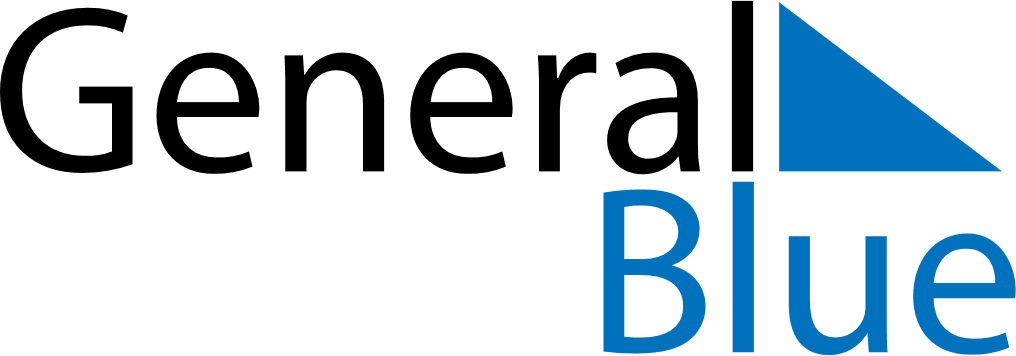 October 2030October 2030October 2030GermanyGermanySundayMondayTuesdayWednesdayThursdayFridaySaturday12345National Holiday678910111213141516171819202122232425262728293031